BLUE STAR MOTHERS OF AMERICA, INC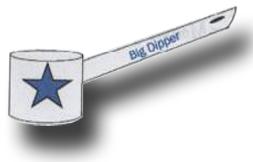 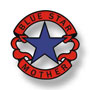 NATIONAL BIG DIPPER AuxiliaryMEMBERSHIP APPLICATION/RENEWALLOUISIANA 2018-2019
NAME: _________________________________________________________________ADDRESS: ______________________________________________________________	CITY: _____________________________ STATE: _______________ ZIP: ____________PHONE: (_____)____________________ EMAIL: _______________________________	CHAPTER STATE & NO: _______________DEPARTMENT: ___BD LOUISIANA___________	** If you belong to a Department please send form to Department Big Dipper Financial Secretary **	Date:  ____________________________Check No.: __________________Send form and check for $10.00 pay to the order of: Big Dipper LA1 Auxiliaryc/o Financial SecretaryDianna MichelliPO Box 86507Baton Rogue, LA 70879Finsec.bd@bluestarmothers.usFor Big Dipper Use Only: ↓                                                                                    Processed:________________________						     Deposited:________________________